Smlouva o pronájmu konektivity službou EthernetČíslo: 2024/163 NAKITNárodní agentura pro komunikační a informační technologie, s. p.se sídlem:	Kodaňská 1441/46, Vršovice, 101 00 Praha 10IČO:	04767543DIČ:	CZ04767543zastoupen:	xxxzapsán v obchodním rejstříku	vedeném Městským soudem v Praze oddíl A vložka 77322 bankovní spojení	xxxč.ú. xxxdále jen „Uživatel" na straně jednéaT-Mobile Czech Republic a.s.se sídlem:	Tomíčkova 2144/1, Praha 4, 148 00IČ:	64949681DIČ:	CZ64949681zastoupena:	xxxzapsaná v obchodním rejstříku: vedeném Městským soudem v Praze oddíl B vložka 3787 bankovní spojení:	xxxč.ú. xxxdále jen „Poskytovatel“ na straně druhé(dále jednotlivě jako „Smluvní strana“ nebo společně jako „Smluvní strany“)uzavírají v souladu s ustanovením § 1746 odst. 2 zákona č. 89/2012 Sb., občanský zákoník, v platném znění (dále jen „Občanský zákoník“) v souladu se zákonem č. 127/2005 Sb., o elektronických komunikacích a o změně některých souvisejících zákonů, ve znění pozdějších předpisů (dále jen „Zákon o elektronických komunikacích“) a v souladu s ustanoveními zákona č. 134/2016 Sb., o zadávání veřejných zakázek, ve znění pozdějších předpisů (dále jen „ZZVZ“), tuto Smlouvu o pronájmu konektivity službou Ethernet (dále jen„Smlouva“).PreambuleUživatel provedl zadávací řízení k veřejné zakázce „Konektivita pro KACPU Ostrava“ (dále jen „Zadávací řízení“) na uzavření této Smlouvy. Tato Smlouva je uzavřena s Poskytovatelem na základě výsledku Zadávacího řízení. Uživatel tímto ve smyslu ustanovení§ 1740 odst. 3 Občanského zákoníku předem vylučuje přijetí nabídky na uzavření této Smlouvy s dodatkem nebo odchylkou.Předmět SmlouvyPředmětem této Smlouvy je závazek Poskytovatele poskytnout Uživateli pronájem konektivity službou Ethernet 100 Mbps mezi lokalitami 30. dubna 1682/24, Moravská Ostrava, Ostrava (místo A) – Dr. Malého 2076/15, Moravská Ostrava, Ostrava (místo B) v souladu se specifikací uvedenou v Příloze č. 1 této Smlouvy (dále jen „Plnění“).Předmětem této Smlouvy je dále závazek Uživatele uhradit Poskytovateli za Plnění podle odst. 1.1. tohoto článku Smlouvy sjednanou cenu.Po uzavření Smlouvy sdělí Uživatel Poskytovateli číslo tzv. Evidenční objednávky (EOBJ), která má pouze evidenční charakter pro Uživatele a nemá žádný vliv na plnění Smlouvy. Číslo EOBJ je Poskytovatel povinen uvést na daňovém dokladu (faktuře) – viz. čl. 4 odst. 4.2. Smlouvy. Neuvedení čísla evidenční objednávky na faktuře je důvodem k neproplacení faktury a jejímu oprávněnému vrácení Poskytovateli ve smyslu ustanovení čl. 4 odst. 4.6 Smlouvy.Poskytovatel podpisem této Smlouvy akceptuje, že poskytované Plnění je ve prospěch více systémů, které jsou tzv. kritickou informační infrastrukturou dle zákona č. 181/2014 Sb., o kybernetické bezpečnosti a o změně souvisejících zákonů (zákon o kybernetické bezpečnosti) ve znění pozdějších předpisů (dále jen „ZoKB“), a současně se zavazuje k zavedení a dodržování veškerých souvisejících bezpečnostních opatření požadovaných ZoKB a vyhláškou č. 82/2018 Sb., o bezpečnostních opatřeních, kybernetických bezpečnostních incidentech, reaktivních opatřeních, náležitostech podání v oblasti kybernetické bezpečnosti a likvidaci dat, a to minimálně po dobu poskytování Plnění dle této Smlouvy.Doba, místo a podmínky plněníPoskytovatel se zavazuje zahájit poskytování Plnění dle čl. 1 odst. 1.1 Smlouvy nejpozději 45 dnů od nabytí účinnosti této Smlouvy podle čl. 5 odst. 5.1 Smlouvy.O předání a převzetí předmětné služby Ethernet Uživateli do užívání bude mezi Smluvními stranami sepsán a podepsán Předávací protokol, který bude Poskytovatelem vystaven po jejím zprovoznění. Uživatel potvrdí převzetí předmětné služby Ethernet bez jakýchkoli vad do Předávacího protokolu. Nedílnou součástí Předávacího protokolu bude měřící protokol dokládající, že předmětná služby Ethernet splňuje sjednané parametry.Uživatel je oprávněn odmítnout převzít službu Ethernet do užívání, pokud tato vykazuje vady, tj. nesplňuje sjednané parametry. Odmítnutí převzetí bude zachyceno v Předávacím protokolu. Poskytovatel je povinen provést nápravu nejpozději do pěti (5) kalendářních dnů ode dne odmítnutí.Místem plnění jsou koncové lokality uvedené v čl. 1 odst. 1.1 Smlouvy.CenaCelková cena za poskytnutí Plnění dle této Smlouvy činí 269 640,- Kč bez DPH (slovy: Dvěstěšedesátdevěttisícšestsetčtyřicet korun českých bez DPH). Cena za kalendářní měsíc činí 7 490,- Kč bez DPH (slovy: Sedmtisícčtyřistadevadesát korun českých bez DPH). K této ceně bude připočtena hodnota DPH dle sazby platné ke dni uskutečnění zdanitelného plnění dle příslušných předpisů. Instalační poplatek za zřízení konektivity službou Ethernet nebude Poskytovatelem účtován.Poskytovatel výslovně prohlašuje a ujišťuje Uživatele, že cena za Plnění dle odst. 3.1 tohoto článku Smlouvy v sobě již zahrnuje veškeré náklady Poskytovatele spojené s plněním dle této Smlouvy. Součástí ceny jsou i služby, které ve Smlouvě sice výslovně uvedeny nejsou, ale Poskytovatel, jakožto odborník o nich ví nebo má vědět, neboť jsou nezbytné pro poskytování Plnění dle této Smlouvy, a tudíž že i instalační poplatek nebude Poskytovatelem účtován. Sjednaná cena bez DPH je cenou nejvýše přípustnou a nemůže být změněna.Platební podmínkyDaňové doklady (faktury) budou vystavovány Poskytovatelem měsíčně zpětně, vždy do 5. kalendářního dne měsíce následujícího po měsíci, ve kterém bylo Plnění poskytnuto. Přílohou prvního daňového dokladu bude kopie Předávacího protokolu ve smyslu čl. 2 odst. 2.2 Smlouvy podepsaného oběma Smluvními stranami. Za den uskutečnění zdanitelného plnění se považuje vždy poslední kalendářní den měsíce, ve kterém bylo Plnění poskytnuto.Daňový doklad (faktura) musí obsahovat kromě přílohy uvedené v odst. 4.1 tohoto článku Smlouvy náležitosti řádného daňového dokladu podle příslušných právních předpisů, zejména pak § 29 zákona č. 235/2004 Sb., o dani z přidané hodnoty, ve znění pozdějších předpisů (dále jen „zákon o DPH“), zákona č. 563/1991 Sb., o účetnictví, ve znění pozdějších předpisů, a zejména tyto údaje:číslo Smlouvy,číslo evidenční objednávky (EOBJ),identifikační údaje Uživatele a Poskytovatele,platební podmínky v souladu se Smlouvou,cenu,označení datového okruhu Poskytovatelem (evidenční označení datového okruhu Poskytovatele),číslo bankovního účtu Poskytovatele.Daňové doklady (faktury) budou zasílány Poskytovatelem spolu s veškerými požadovanými dokumenty Uživateli do tří (3) pracovních dnů od jejich vystavení jedním z následujících způsobů:buď v elektronické podobě na adresu: xxxnebo doporučeně na zasílací adresu:Národní agentura pro komunikační a informační technologie, s. p. Kodaňská 1441/46, Vršovice,101 00 Praha 10.Platba bude provedena v české měně formou bankovního převodu na účet Poskytovatele uvedený v záhlaví této Smlouvy.Splatnost faktury vystavené na základě této smlouvy činí třicet (30) kalendářních dnů od jejího doručení Uživateli. Dnem uhrazení faktury se rozumí den odepsání řádně fakturované částky z bankovního účtu Uživatele ve prospěch účtu Poskytovatele.V případě, že daňový doklad nebude obsahovat některou náležitost nebo bude obsahovat nesprávné údaje nebo nebude vystaven v souladu s touto Smlouvou, je Uživatel oprávněn zaslat jej ve lhůtě splatnosti zpět k doplnění Poskytovateli, aniž se dostane do prodlení se splatností. Lhůta splatnosti v délce třicet (30) kalendářních dní počíná běžet znovu od data doručení doplněného/opraveného daňového dokladu Uživateli.Uživatel neposkytuje Poskytovateli jakékoliv zálohy na cenu.Smluvní strany se dohodly, že pokud bude v okamžiku uskutečnění zdanitelného plnění správcem daně zveřejněna způsobem umožňujícím dálkový přístup skutečnost, že poskytovatel zdanitelného plnění (dále též „Poskytovatel“) je nespolehlivým plátcem ve smyslu § 106a zákona č. 235/2004 Sb. o dani z přidané hodnoty, ve znění pozdějších předpisů (dále jen „zákon o DPH“), nebo má-li být platba za zdanitelné plnění uskutečněné Poskytovatelem v tuzemsku zcela nebo z části poukázána na bankovní účet vedený poskytovatelem platebních služeb mimo tuzemsko, je příjemce zdanitelného plnění (dále též „Uživatel“) oprávněn část ceny odpovídající dani z přidané hodnoty zaplatit přímo na bankovní účet správce daně ve smyslu § 109a zákona o DPH. Na bankovní účet Poskytovatele bude v tomto případě uhrazena část ceny odpovídající výši základu daně z přidané hodnoty. Úhrada ceny Plnění (základu daně) provedená Uživatelem v souladu s ustanovením tohoto odstavce Smlouvy bude považována za řádnou úhradu ceny Plnění poskytnutého dle této Smlouvy.Bankovní účet uvedený na daňovém dokladu, na který bude ze strany Poskytovatele požadována úhrada ceny za poskytnuté zdanitelné plnění, musí být Poskytovatelem zveřejněn způsobem umožňujícím dálkový přístup ve smyslu § 96 zákona o DPH.Smluvní strany se výslovně dohodly, že pokud číslo bankovního účtu Poskytovatele, na který bude ze strany Poskytovatele požadována úhrada ceny za poskytnuté zdanitelné plnění dle příslušného daňového dokladu, nebude zveřejněno způsobem umožňujícím dálkový přístup ve smyslu § 96 zákona o DPH a cena za poskytnuté zdanitelné plnění dle příslušného daňového dokladu přesahuje limit uvedený v § 109 odst. 2 písm. c) zákona o DPH, je Uživatel oprávněn zaslat daňový doklad zpět Poskytovateli k opravě. V takovém případě se doba splatnosti přerušuje a nová doba splatnosti počíná běžet dnem doručení opraveného daňového dokladu Uživateli s uvedením  správného  bankovního  účtu  Poskytovatele,  tj.  bankovního účtu zveřejněného správcem daně.Doba trvání SmlouvyTato Smlouva nabývá platnosti dnem jejího podpisu oběma Smluvními stranami a účinnosti dnem zveřejnění v registru smluv, tj. splněním zákonné podmínky stanovené § 6 odst. 1 zákona č. 340/2015 Sb., zákona o zvláštních podmínkách účinnosti některých smluv, uveřejňování těchto smluv a o registru smluv (zákon o registru smluv) ve znění pozdějších předpisů, nejdříve však dne 1. 5. 2024 a uzavírá se na dobu určitou 36 měsíců. Splnění této povinnosti zajistí Uživatel.Smlouva může být ukončena dohodou smluvních stran v písemné podobě, přičemž ukončení Smlouvy nastane k okamžiku stanovenému v takovéto dohodě. Nebude-li takovýto okamžik dohodou stanoven, pak tyto účinky nastanou ke dni účinnosti takovéto dohody.Smlouva může být před sjednanou dobou trvání ukončena písemnou výpovědí kterékoli ze Smluvních stran i bez udání důvodů. Výpovědní doba činí 3 měsíce a počíná běžet od prvního dne následujícího po dni doručení výpovědi druhé Smluvní straně.Smluvní strany jsou oprávněny od Smlouvy odstoupit v případě podstatného porušení povinností vyplývajících z této Smlouvy druhou Smluvní stranou nebo stanoví-li tak zákon.Smluvní strany se dohodly a souhlasí, že pro účely této Smlouvy je porušení považováno za podstatné, jestliže:Smluvní strana porušující tuto Smlouvu věděla v době uzavření této Smlouvy nebo v této době bylo rozumné předvídat s přihlédnutím k účelu Smlouvy, který vyplývá z jejího obsahu, že by druhá Smluvní strana Smlouvu neuzavřela, pokud by toto porušení předvídala;Uživatel nemůže předmětnou službu Ethernet používat z důvodu poruchypo dobu delší než jeden měsíc;Poskytovatel neodstranil poruchu služby Ethernet ani po opakované výzvě, tj. dvakrát po sobě;vůči majetku Poskytovatele probíhá insolvenční řízení, v němž bylo vydáno rozhodnutí o úpadku, pokud to právní předpisy umožňují;insolvenční	návrh	na	Poskytovatele	byl	zamítnut	proto,	že	majetek Poskytovatele nepostačuje k úhradě nákladů insolvenčního řízení;Poskytovatel vstoupí do likvidace;dojde k postupu Poskytovatele v rozporu s pokyny Uživatele;Poskytovatel byl pravomocně odsouzen za trestný čin ve smyslu vymezeném čl. 6 odst. 6.6–6.7 Smlouvy;Poskytovatel prokazatelně nedodržel prohlášení dle čl. 6 odst. 6.11 Smlouvy.Smluvní strany se zavazují v případě předčasného ukončení Smlouvy vypořádat vzájemné závazky na základě písemné dohody do 1 měsíce od předčasného ukončení Smlouvy.Další práva a povinnosti Smluvních stranPoskytovatel je oprávněn pověřit plněním závazků plynoucích ze Smlouvy třetí osobu (poddodavatele) pouze s předchozím písemným souhlasem Uživatele. Udělí-li Uživatel s využitím poddodavatele souhlas, je Poskytovatel povinen zavázat poddodavatele, že bude dodržovat v plném rozsahu ujednání mezi Poskytovatelem a Uživatelem a nebude při plnění předmětu této Smlouvy postupovat v rozporu s požadavky Uživatele uvedenými v této Smlouvě.Poskytovatel je povinen neprodleně informovat Uživatele o změně ovládání Poskytovatele podle zákona o obchodních korporacích nebo změně vlastnictví zásadních aktiv, popřípadě změně oprávnění nakládat s aktivy určenými k plnění Smlouvy.Poskytovatel je povinen informovat neprodleně Uživatele o kybernetických bezpečnostních incidentech na straně Poskytovatele souvisejících s plněním této Smlouvy, které by mohly mít dopad na kybernetickou bezpečnost u Uživatele. Kybernetický bezpečnostní incident je definován ustanovením § 7 odst. 2 ZoKB.Smluvní strany se zavazují vzájemně prokazatelně písemně informovat o případných změnách např. změna sídla, právní formy, změna bankovního spojení, zrušení registrace k DPH, a dalších významných skutečností rozhodných pro plnění ze Smlouvy.Poskytovatel bere na vědomí, že Uživatel není vlastníkem objektů v koncových lokalitách, ve kterých je poskytováno Plnění, a které jsou uvedeny v Příloze č. 1 Smlouvy a zavazuje se proto poskytnout součinnost Poskytovateli při zajištění vstupu do příslušných objektů koncových lokalit jedním z následujících způsobů:a) Zajištěním samostatného vstupu pro osoby Poskytovatele uvedené na seznamu  osob  oprávněných  ke  vstupu.  Seznam  osob,  pro  které  jePoskytovatelem požadováno zajištění vstupu do objektu v koncové lokalitě je Poskytovatel povinen zaslat prostřednictvím své kontaktní osoby ve věcech evidence osob oprávněných ke vstupu na kontaktní osobu Uživatele ve věcech evidence osob oprávněných ke vstupu do 10 dnů od podpisu Smlouvy. Kontaktní osoby ve věci evidence osob oprávněných ke vstupu jsou:Za Uživatele:xxxZa Poskytovatele:xxxZajištěním vstupu do příslušných objektů koncových lokalit uvedených v Příloze č. 1 Smlouvy v doprovodu osoby Uživatele, která disponuje příslušným oprávněním ke vstupu.Smluvní strany se zavazují dodržovat právní předpisy a chovat se tak, aby jejich jednání nemohlo vzbudit důvodné podezření ze spáchání nebo páchání trestného činu přičitatelného jedné nebo oběma Smluvním stranám podle zákona č. 418/2011 Sb., o trestní odpovědnosti právnických osob a řízení proti nim, ve znění pozdějších předpisů.Smluvní strany se zavazují, že učiní všechna opatření k tomu, aby se nedopustily ony a ani nikdo z jejich zaměstnanců či zástupců jakékoliv formy korupčního jednání, zejména jednání, které by mohlo být vnímáno jako přijetí úplatku, podplácení nebo nepřímé úplatkářství či jiný trestný čin spojený s korupcí dle zákona č. 40/2009 Sb., trestní zákoník, ve znění pozdějších předpisů.Smluvní strany se zavazují, že:neposkytnou, nenabídnou ani neslíbí úplatek jinému nebo pro jiného v souvislosti s obstaráváním věcí obecného zájmu anebo v souvislosti s podnikáním svým nebo jiného;úplatek nepřijmou, ani si jej nedají slíbit, ať už pro sebe nebo pro jiného v souvislosti s obstaráním věcí obecného zájmu nebo v souvislosti s podnikáním svým nebo jiného.Úplatkem se přitom rozumí neoprávněná výhoda spočívající v přímém majetkovém obohacení nebo jiném zvýhodnění, které se dostává nebo má dostat uplácené osobě nebo s jejím souhlasem jiné osobě, a na kterou není nárok.Smluvní strany nebudou ani u svých obchodních partnerů tolerovat jakoukoliv formu korupce či uplácení.V případě, že je zahájeno trestní stíhání Poskytovatele, zavazuje se Poskytovatelo tomto bez zbytečného odkladu Uživatele písemně informovat.Poskytovatel prohlašuje, že si je vědom předpisů týkajících se mezinárodních sankcí, zejm. pak čl. 5 k nařízení Rady EU č. 833/2014 o omezujících opatřeních vzhledem k činnostem Ruska destabilizujícím situaci na Ukrajině, ve znění pozdějších předpisů a nařízení Rady EU č. 269/2014 o omezujících opatřeních vzhledem k činnostem narušujícím nebo ohrožujícím územní celistvost, svrchovanost a nezávislost Ukrajiny, ve znění pozdějších předpisů, vč. prováděcího nařízení Rady EU 2022/581 ze dne8. dubna 2022, ve znění pozdějších předpisů (dále jen „předpisy o mezinárodních sankcích“). Poskytovatel prohlašuje, že u něho, jakož ani u okruhu subjektů sledovaných dle právních předpisů o mezinárodních sankcích vztahujícího se k plnění této smlouvy není dána překážka uzavření či plnění této smlouvy. Dále výslovně Poskytovatel zvláště prohlašuje, že nezpřístupní žádné finanční prostředky ani hospodářské zdroje sankcionovaným subjektům ve smyslu tohoto odstavce. Pro vyloučení pochybností se stanoví, že: (i) prohlášení musí být v platnosti po celou dobu plnění smlouvy a (ii) jsou-li do tohoto prohlášení zahrnuti poddodavatelé či jiné třetí osoby, je Poskytovatel povinen zjistit skutečnosti vztahující se k těmto třetím osobám s řádnou péčí, přinejmenším ověřením informace u třetích osob a prověřením veřejných rejstříků a evidencí. Poskytovatel je povinen zajistit smluvně dodržování příslušných povinností a omezovat rizika vyplývajících z okolností vedoucích k mezinárodním sankcím.Poskytovatel se zavazuje zajistit, aby jeho prohlášení dle této Smlouvy zůstala pravdivá a v platnosti po celou dobu platnosti a účinnosti Smlouvy.Odpovědní pracovníciOdpovědnými pracovníky Uživatele a Poskytovatele pro účely této Smlouvy jsou:Za Uživatele:Ve věcech technických:	xxxVe věcech Předávacího protokolu:xxxZa Poskytovatele:Ve věcech technických:	xxx Ve věcech Předávacího protokoluxxxPouze odpovědní pracovníci Smluvních stran a jejich zástupci jsou oprávněni vznášet vůči druhé Smluvní straně požadavky související s plněním této Smlouvy.Smluvní strany se zavazují po dobu platnosti této Smlouvy nezměnit odpovědné pracovníky uvedené v odst. 7.1 tohoto článku Smlouvy bez závažných důvodů. V případě změny odpovědného pracovníka je Smluvní strana povinna neprodleně o této skutečnosti písemně informovat druhou Smluvní stranu, bez nutnosti uzavření písemného dodatku ke smlouvě.Ochrana důvěrných informací a osobních údajůSmluvní strany se zavazují považovat informace o veškerých skutečnostech, o kterých se dověděly na základě této Smlouvy nebo v souvislosti s touto Smlouvou, za informace důvěrné a zavazují se zachovat mlčenlivost o takových skutečnostech, a to až do doby, kdy se tyto informace stanou obecně známými za předpokladu, že se tak nestane porušením povinnosti mlčenlivosti. Obě Smluvní strany se zavazují, že Smlouvu neučiní přístupnou, ani nesdělí její obsah žádné třetí osobě, ledaže by tak vyplývalo ze zákona nebo se o tom Smluvní strany předem písemně dohodly.Smluvní strany se zavazují, že důvěrné informace a obchodní tajemství druhé strany jiným subjektům nesdělí, nezpřístupní, ani nevyužijí pro sebe nebo pro jinou osobu. Zavazují se zachovat tyto skutečnosti v přísné tajnosti a sdělit je výlučně těm svým zaměstnancům, kteří jsou pověřeni plněním Smlouvy a z tohoto titulu oprávněni se s těmito skutečnostmi v nezbytném rozsahu seznámit. Smluvní strany se současně zavazují zabezpečit, aby i tyto osoby považovaly skutečnosti tvořící obchodní tajemství za důvěrné a zachovávaly o nich mlčenlivost.Za porušení povinnosti mlčenlivosti se nepovažuje, je-li Smluvní strana povinna důvěrnou informaci sdělit na základě zákonem stanovené povinnosti. Povinnost plnit ustanovení dle tohoto článku smlouvy se nevztahuje na informace, které:mohou být zveřejněny bez porušení této Smlouvy,byly písemným souhlasem obou Smluvních stran zproštěny těchto omezení,jsou známé nebo byly zveřejněny jinak než následkem zanedbání povinnosti jedné ze Smluvních stran,příjemce je zná dříve, než je sdělí Smluvní strana,jsou vyžádány soudem, státním zastupitelstvím nebo příslušným správním orgánem na základě zákona,Smluvní strana je sdělí osobě vázané zákonnou povinností mlčenlivosti (např. advokátovi nebo daňovému poradci) za účelem uplatňování svých práv,je Uživatel povinen sdělit svému zakladateli.Povinnost mlčenlivosti trvá bez ohledu na ukončení platnosti a účinnosti této Smlouvy.Pokud řádné poskytování Plnění vyžaduje zpracování osobních údajů zaměstnanců Uživatele, budou osobní údaje zaměstnanců Uživatele Poskytovatelem zpracovány v rozsahu:jméno, příjmení a titul,e-mailová adresa,telefonní číslo.Zpracováním osobních údajů ve smyslu tohoto odstavce se rozumí zejména jejich shromažďování, ukládání na nosiče informací, používání, třídění nebo kombinování, blokování a likvidace s využitím manuálních a automatizovaných prostředků v rozsahu nezbytném pro zajištění řádného poskytování Plnění.Osobní údaje budou zpracovány po dobu poskytování Plnění. Ukončením této Smlouvy nezanikají povinnosti Poskytovatele týkající se bezpečnosti a ochrany osobních údajů až do okamžiku jejich úplné likvidace či předání jinému zpracovateli.Smluvní strany se dohodly, že Poskytovatel nemá nárok na náhradu nákladů spojených se zpracováním osobních údajů či s plněním povinností vyplývajících z příslušné právní úpravy.Uživatel prohlašuje, že tyto údaje budou aktuální, přesné a pravdivé, jakož i to, že tyto údaje budou odpovídat stanovenému účelu zpracování.Uživatel je povinen přijmout vhodná opatření na to, aby poskytl subjektům údajů stručným, transparentním, srozumitelným a snadno přístupným způsobem za použití jasných a jednoduchých jazykových prostředků veškeré informace a učinil veškerá sdělení požadovaná Nařízením Evropského parlamentu a Rady (EU) č. 2016/679 ze dne 27. dubna 2016, obecného nařízení o ochraně osobních údajů (dále jen„Nařízení“) ve spojení se zákonem o zpracování osobních údajů.Poskytovatel je při plnění této povinnosti povinen:zpracovávat osobní údaje pouze na základě doložených pokynů Uživatele;zohledňovat povahu zpracování osobních údajů a být Uživateli nápomocen pro splnění Uživatelovy povinnosti reagovat na žádosti o výkon práv subjektu údajů, jakož i pro splnění dalších povinností ve smyslu Nařízení;zajistit, že jeho zaměstnanci budou zpracovávat osobní údaje pouze za podmínek a v rozsahu Uživatelem stanoveném;Poskytovatel je při plnění této povinnosti oprávněn v rozsahu nezbytném pro plnění předmětu Smlouvy zapojit do zpracování i další případné zpracovatele pouze s předchozím písemným souhlasem Uživatele.Smluvní strany jsou při zpracování povinny:zavést technická, organizační, personální a jiná vhodná opatření ve smyslu Nařízení, aby zajistily a byly schopny kdykoliv doložit, že zpracování osobních údajů je prováděno v souladu s Nařízením a zákonem o zpracování osobních údajů tak, aby nemohlo dojít k neoprávněnému nebo nahodilému přístupu k osobním údajům a k datovým nosičům, které tyto údaje obsahují, k jejich změně, zničení či ztrátě, neoprávněným přenosům, k jejich jinému neoprávněnému zpracování, jakož i k jinému zneužití, a tato opatření podle potřeby průběžné revidovat a aktualizovat;vést a průběžné revidovat a aktualizovat záznamy o zpracování osobních údajůve smyslu Nařízení;řádně a včas ohlašovat případná porušení zabezpečení Osobních údajů Úřadu pro ochranu osobních údajů a spolupracovat s tímto úřadem v nezbytném rozsahu;navzájem se informovat o všech okolnostech významných pro plnění dle tohoto článku;zachovávat mlčenlivost o osobních údajích a o bezpečnostních opatřeních, jejichž zveřejnění by ohrozilo zabezpečení osobních údajů, a to i po skončení této Smlouvy;postupovat v souladu s dalšími požadavky Nařízení a zákona o zpracování osobních údajů, zejména dodržovat obecné zásady zpracování osobních údajů, plnit své informační povinnosti, nepředávat osobní údaje třetím osobám bez potřebného oprávnění, respektovat práva subjektů údajů a poskytovat v této souvislosti nezbytnou součinnost.SankceV případě, že dojde k nesplnění kvalitativních parametrů Plnění uvedených v Příloze č. 1 Smlouvy, je Uživatel oprávněn účtovat Poskytovateli měsíčně smluvní pokutu dle vzorce pro výpočet smluvní pokuty, který je uvedený v Příloze č. 1 Smlouvy.V každém jednotlivém případě porušení závazku Poskytovatele k ochraně Důvěrných informací a osobních údajů dle článku 8 této Smlouvy je Uživatel oprávněn požadovat od Poskytovatele zaplacení smluvní pokuty ve výši 10.000, - Kč (slovy: deset tisíc korun českých).Uplatněním jakékoliv smluvní pokuty není nijak dotčeno právo na náhradu vzniklé škody a ušlý zisk v celém rozsahu způsobené škody. Tímto ustanovením není dotčen§ 64 odst. 12 Zákona o elektronických komunikacích.V případě prodlení Uživatele s úhradou řádně vystavených a doručených faktur, je Uživatel povinen uhradit Poskytovateli zákonný úrok z prodlení dle nařízení vlády č. 351/2013 Sb., kterým se určuje výše úroků z prodlení a nákladů spojených s uplatněním pohledávky, určuje odměna likvidátora, likvidačního správce a člena orgánu právnické osoby jmenovaného soudem a upravují některé otázky Obchodního věstníku, veřejných rejstříků právnických a fyzických osob a evidence svěřenských a evidence údajů o skutečných majitelích, ve znění pozdějších předpisů.Vyúčtování smluvní pokuty – penalizační faktura, musí být zasláno způsobem prokazujícím doručení, nejlépe datovou zprávou dle zákona č. 300/2008 Sb., o elektronických úkonech a autorizované konverzi dokumentů. Úhrada smluvní pokuty/ úroků z prodlení se provádí bankovním převodem na účet oprávněné Smluvní strany uvedený v penalizační faktuře. Smluvní pokuta/úroky z prodlení jsou splatné ve lhůtě třiceti (30) kalendářních dnů ode dne doručení vyúčtování. Částka se považuje za zaplacenou okamžikem jejího připsání ve prospěch účtu oprávněné Smluvní strany.Uživatel je v případě uplatnění smluvní pokuty vůči Poskytovateli dle této Smlouvy v případě neuhrazení smluvní pokuty ze strany Poskytovatele oprávněn využít institut započtení vzájemných pohledávek pouze v případě, že je nárok Uživatele nezpochybnitelný.Závěrečná ustanoveníTato Smlouva byla sepsána ve čtyřech vyhotoveních stejné platnosti, z nichž dvě vyhotovení obdrží Poskytovatel a dvě vyhotovení obdrží Uživatel. V případě, že bude Smlouva podepisována elektronicky, obdrží každá ze Smluvních stran elektronický dokument, podepsaný v souladu s platnou právní úpravou.Vztahy ze smlouvy vyplývající i vztahy Smlouvou neupravené se řídí právním řádem České republiky, zejména Občanským zákoníkem, Zákonem o elektronických komunikacích a ZZVZ.K této Smlouvě se připojují všeobecné obchodní podmínky Poskytovatele, které tvoří její přílohu. V případě, že dojde k rozporu mezi ustanoveními těchto všeobecných obchodních podmínek se zněním Smlouvy, mají ustanovení Smlouvy přednost před ustanoveními všeobecných obchodních podmínek Poskytovatele.Změny a doplňky této Smlouvy lze provádět pouze písemnými a vzestupně očíslovanými dodatky ke Smlouvě podepsanými oběma Smluvními stranami. Za změnu podléhající povinnosti uzavřít dodatek se nepovažují změny odpovědných pracovníků Poskytovatele a Uživatele dle čl. 7 odst. 7.1 Smlouvy, která je možná bez nutnosti písemného číslovaného dodatku postupem v souladu s čl. 7 odst. 7.3Smlouvy a skutečnosti jako změna sídla, právní formy, změna bankovního spojení oznámené v souladu s požadavky ustanovení čl. 6 odst. 6.4 Smlouvy.V případě, že se některé ustanovení této Smlouvy stane či bude shledáno neplatným nebo nevymahatelným, neovlivní to (do maximálního rozsahu povoleného příslušnými právními předpisy) platnost a vymahatelnost zbývajících ustanovení této Smlouvy. V takovémto případě se Smluvní strany zavazují nahradit toto neplatné nebo nevymahatelné ustanovení ustanovením platným a vymahatelným, které bude mít do nejvyšší možné míry stejný a zákonem přípustný význam a účinek, jako byl záměr ustanovení, jež má být nahrazeno.Veškerá komunikace mezi Smluvními stranami je činěna písemně, není-li touto Smlouvou stanoveno jinak. Písemná komunikace se činí v elektronické nebo listinné podobě prostřednictvím e-mailu či doporučené pošty na adresy Smluvních stran uvedené v záhlaví této Smlouvy, resp. V čl. 7 odst. 7.1 této Smlouvy k rukám odpovědných pracovníků.Smluvní strany se tímto dohodly a souhlasí, že žádná Smluvní strana není bez předchozího výslovného souhlasu druhé Smluvní strany oprávněna postoupit či převést jakákoliv svá práva či povinnosti vyplývající z této Smlouvy na jakoukoliv třetí osobu.Smluvní strany se zavazují k vyvinutí maximálního úsilí k předcházení škodám a k minimalizaci vzniklých škod. Smluvní strany nesou odpovědnost za škodu způsobenou v důsledku porušení povinností vyplývajících z obecně závazných právních předpisů a Smlouvy, a to v rozsahu stanoveném Občanským zákoníkem a Zákonem o elektronických komunikacích. Poskytovatel odpovídá za škodu rovněž v případě, že část Plnění poskytuje prostřednictvím poddodavatele, jako by plnil sám.Žádná Smluvní strana není odpovědná za škodu nebo prodlení způsobené okolnostmi vylučujícími odpovědnost ve smyslu Občanského zákoníku. Smluvní strana upozorní druhou Smluvní stranu bez zbytečného odkladu na vzniklé okolnosti vylučující odpovědnost a bránící řádnému plnění Smlouvy. Smluvní strany se zavazují k vyvinutí maximálního úsilí k odvrácení a překonání okolností vylučujících odpovědnost.Smluvní strany se zavazují, že vždy před uplatněním nároku na náhradu škody písemně vyzvou povinnou Smluvní stranu k jednání o způsobu stanovení výše škody, a to bez zbytečného odkladu poté, kdy se oprávněná Smluvní strana prokazatelně dozví o vzniku škodní události.Smluvní strany prohlašují, že si tuto Smlouvu přečetly, porozuměly jí, s jejím zněním souhlasí a na důkaz pravé a svobodné vůle prosté tísně připojují níže své podpisy.Nedílnou součást této Smlouvy tvoří následující přílohy:Příloha č. 1: Technické parametry PlněníPříloha č. 2: Všeobecné obchodní podmínky PoskytovateleV Praze dne: dle el. podpisuPříloha č. 1 – Technické parametry PlněníTechnická specifikace plněníPronájem služby konektivity lokalit koncového uživatele prostřednictvím sítě s protokolem Ethernet s následujícími parametry:Výpočet smluvní pokuty   za nedodržení stanoveného měsíčního SLA 99,5 % se vypočtepodle vzorce: P=0,08*R*měsíční cena služby, kde „R“ se vypočte odečtením hodnoty skutečně dosažené dostupnosti od definované minimální hodnoty dostupnostiKoncové lokality:Místo A:	30. dubna 1682/24, Moravská Ostrava, OstravaUživatel není vlastníkem objektu, zajistí před realizací datové služby souhlas vlastníka k provedení nezbytných úkonů nutných pro vybudování tohoto koncového bodu a přípojného vedení.Místo B:	Dr. Malého 2076/15, Moravská Ostrava, OstravaUživatel není vlastníkem objektu, zajistí před realizací datové služby souhlas vlastníka k provedení nezbytných úkonů nutných pro vybudování tohoto koncového bodu a přípojného vedení.Poskytovatel se zavazuje odstranit případnou poruchu nejpozději do 8 hodin od jejíhonahlášení Objednatelem na následující kontakt Poskytovatele:Telefon:E-mailPříloha č. 2 - Všeobecné obchodní podmínky Poskytovatele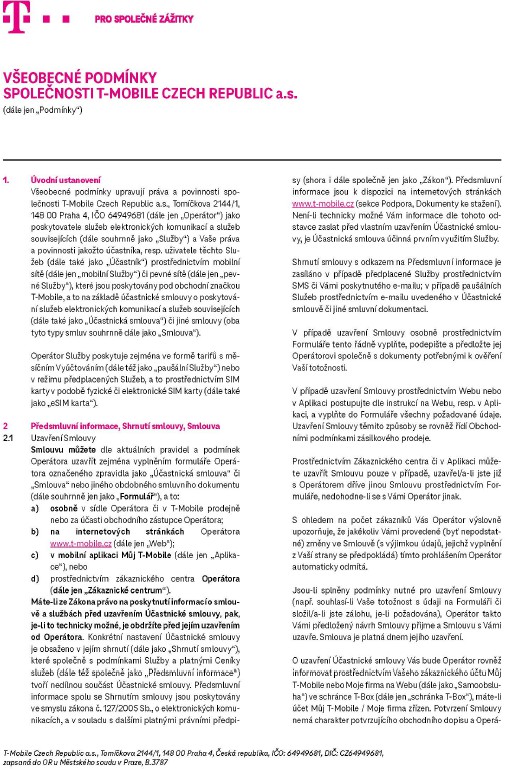 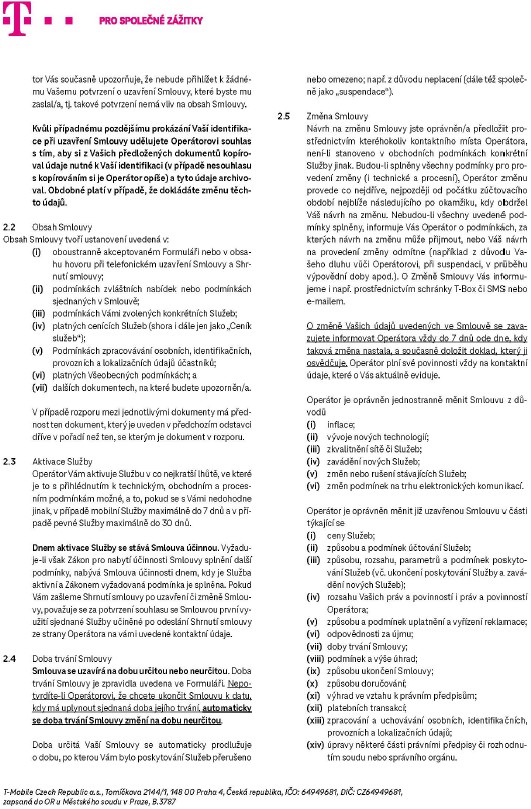 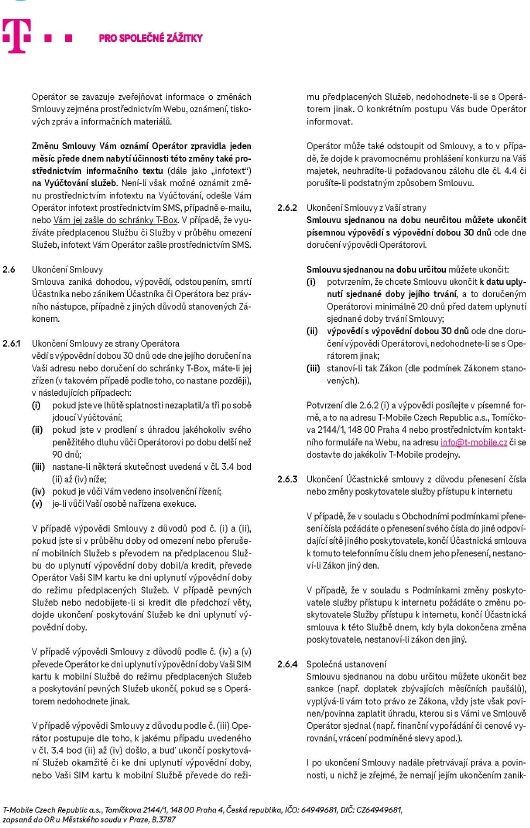 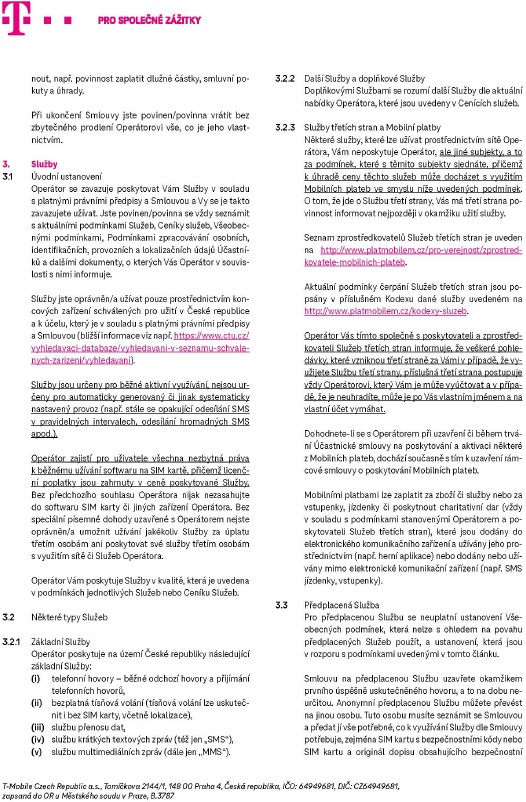 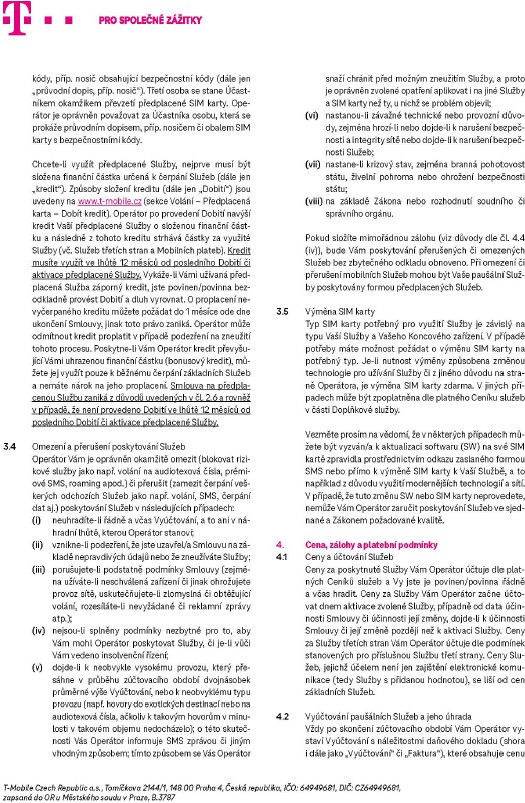 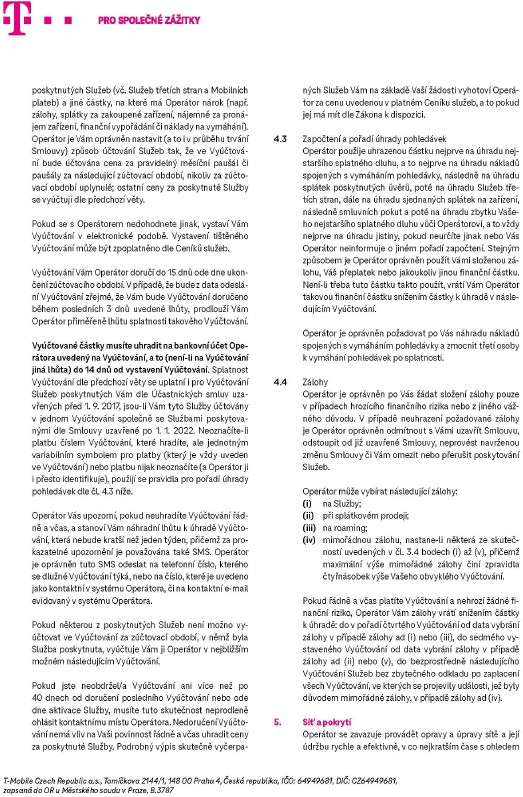 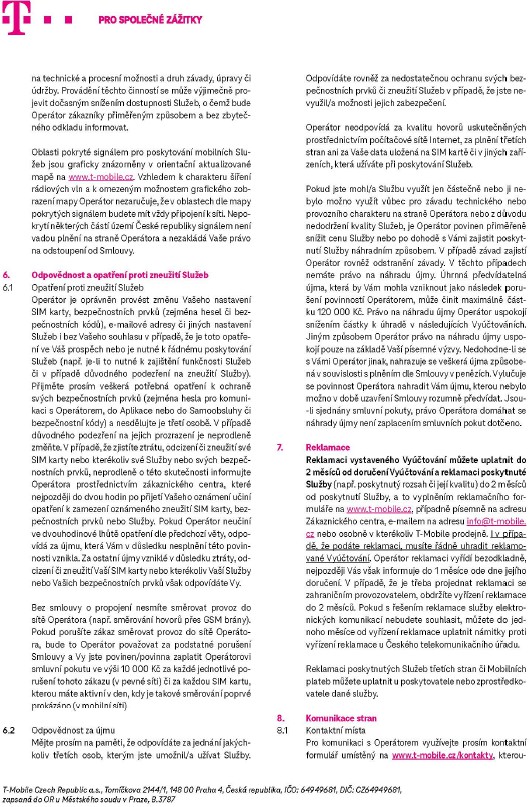 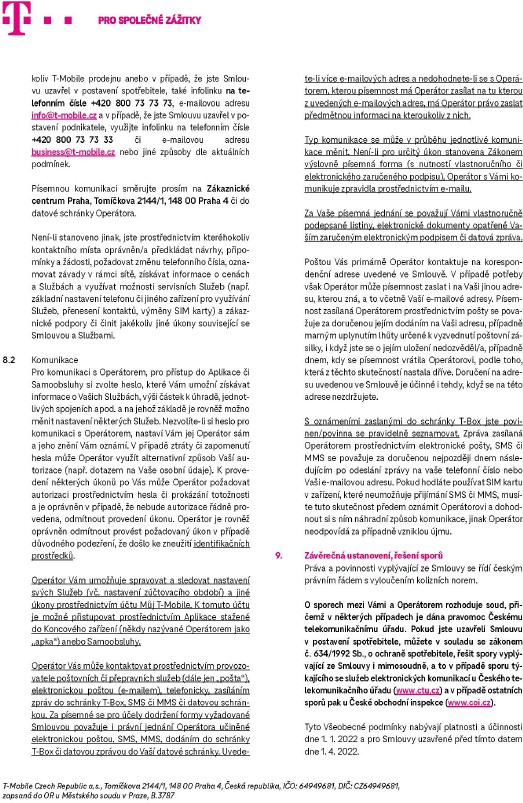 V Praze dne: dle el. podpisuV Praze dne: dle el. podpisuxxxxxxNárodní agentura pro komunikační a informační technologie, s. p.KapacitaGarantovanádostupnostZálohaslužbyPředávacírozhraní APředávacírozhraní BTransparenceTransparence802.1qTransparence802.1p100MSLA-99,5ZAL-0RJ-45RJ-45TRAN-STRUNK-ANOCAS-ANOCentrální rozhraníL2 multicastOmezeníbroadcastVelikost MTUPerformancemonitoringProaktivnídohledBezpečnostKomentářCENTR-NEMCAST-ANOBCAST-NEMTU-1522PERF-NEPROAKT-ANOSEC_3